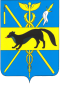 АДМИНИСТРАЦИЯБОГУЧАРСКОГО МУНИЦИПАЛЬНОГО РАЙОНАВОРОНЕЖСКОЙ ОБЛАСТИСовет по противодействию коррупции в Богучарском муниципальном районеР Е Ш Е Н И Еот «   08   »      06       2021 №__5__                 г. БогучарО деятельности комиссии по соблюдению требований к служебному поведению руководителями муниципальных учреждений Богучарского муниципального района Воронежской области, подведомственных администрации Богучарского муниципального района Воронежской области и урегулированию конфликта интересовЗаслушав информацию Самодуровой Натальи Анатольевны, заместителя главы администрации Богучарского муниципального района – руководителя аппарата администрации района «О деятельности комиссии по соблюдению требований к служебному поведению руководителями муниципальных учреждений Богучарского муниципального района Воронежской области, подведомственных администрации Богучарского муниципального района Воронежской области и урегулированию конфликта интересов», Совет по противодействию коррупции в Богучарском муниципальном районе   решил:1. Принять к сведению информацию Самодуровой Натальи Анатольевны, заместителя главы администрации Богучарского муниципального района – руководителя аппарата администрации района «О деятельности комиссии по соблюдению требований к служебному поведению руководителями муниципальных учреждений Богучарского муниципального района Воронежской области, подведомственных администрации Богучарского муниципального района Воронежской области и урегулированию конфликта интересов».2. Комиссии по соблюдению требований к служебному поведению руководителями муниципальных учреждений Богучарского муниципального района Воронежской области, подведомственных администрации Богучарского муниципального района Воронежской области и урегулированию конфликта интересов»:2.1. Обеспечить контроль за соблюдением антикоррупционного законодательства по соблюдению требований по урегулированию конфликта интересов в муниципальных казенных учреждениях.2.2. В 3 квартале 2021 года провести проверку в отделе по образованию, опеке и попечительству администрации Богучарского муниципального района, МКУ «Центр обеспечения деятельности системы образования Богучарского муниципального района Воронежской области» по выполнению антикоррупционного законодательства.4. Контроль за выполнением данного решения оставляю за собой.Председатель Совета по противодействию коррупции в Богучарском муниципальном районе			В.В.Кузнецов